Parent To Do List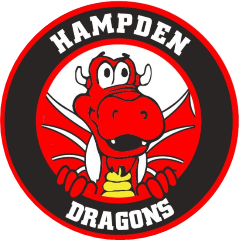 At HomeAt SchoolPTOVolunteering?  Obtain all your clearances:   (Go to cvschools.org)        - Criminal Background Clearance        - Child Abuse Clearance        - FBI Clearance/Disclosure Form Register for our school’s security system.        - Stop into the office with your IDJoin the Hampden Elementary PTO Facebook groupBuying breakfast/lunch?        - Create your SchoolCafe AccountStudent transportation questions?         - Ask our office Want to volunteer for a committee?-http://signup.com/go/ESZazxCSign-up for CV E-News. - Go to cvschools.org (bottom-right on website)Medication taken at school? Any medical conditions?       - Email Ms. Daly (edaly@cvschools.org)       Sign-up for Giant A+ School RewardsUpdate your Emergency Contacts and other information in Skyward.Want to see how your student is performing?         - Create/log-in to your Mastery ConnectWant to stay informed?        - Follow us on Twitter @HampdenDragons 